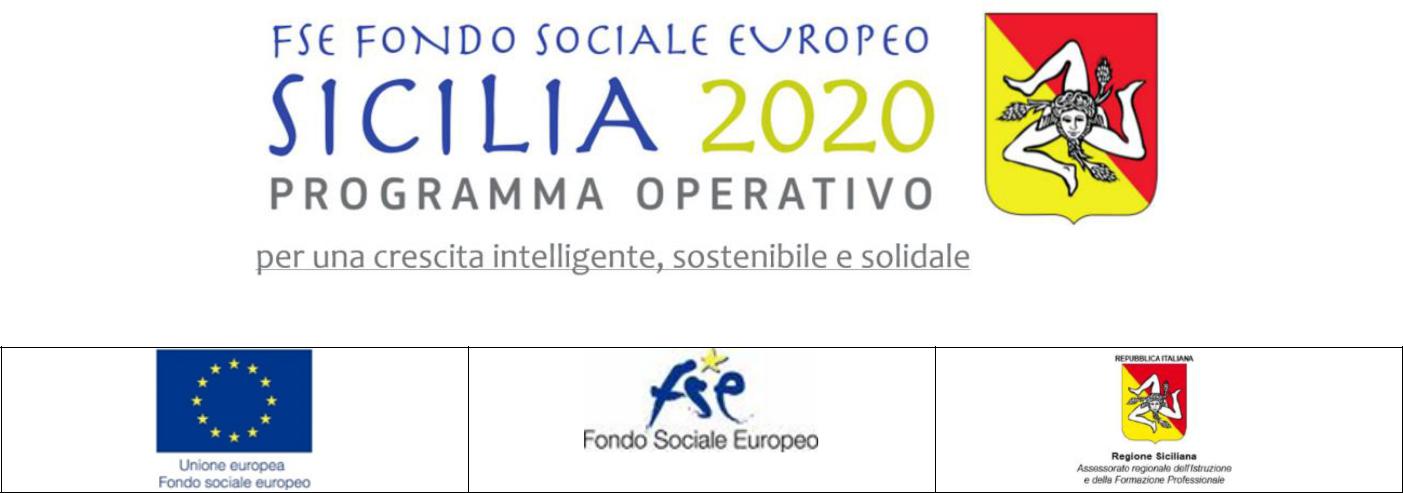 CODICE EDIZIONE CORSUALE   ED 99 SOGGETTO ATTUATORE    ASSOCIAZIONE ARCESDOMANDA DI ISCRIZIONE AGLI INTERVENTI FSELa presente scheda dovrà essere compilata in ogni sua parteLa/il sottoscritta ________________________- sesso 	____- nata  a _____________  (____)  il giorno _________- residente a __________	CAP____________	(provincia ________)frazione __________________________________, via __________________  n. ____________frazione __________________________________, via ________________________________ n. ______- codice fiscale       - cittadinanza _______________  seconda cittadinanza _________________________________- telefono _________________	______/_________________- indirizzo di posta elettronica / posta elettronica certificata (PEC) AI SENSI DEGLI ARTICOLI 46 E 47 DEL 28/12/2000, N°445 E CONSAPEVOLE DELLE RESPONSABILITÀE DELLE PENE STABILITE DALLA LEGGE PER FALSE ATTESTAZIONI E MENDACI DICHIARAZIONI,SOTTO LA SUA PERSONALE RESPONSABILITÀ (ARTT. 48-76 D.P.R.) NONCHÉ DELLA DECADENZA DAIAllegato C alle Linee Guida approvate con DDG n. 267 del	25 gennaio 20171/6BENEFICI CONSEGUENTI AL PROVVEDIMENTO EVENTUALMENTE EMANATO SULLA BASE DELLADICHIARAZIONE NON VERITIERA, QUALORA DAL CONTROLLO EFFETTUATO EMERGA LA NON VERIDICITÀ DI TALUNA DELLE DICHIARAZIONI RESE (ART. 75 D.P.R. 28/12/2000 N° 445)DICHIARA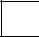 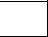 - di essere iscritta/o al Centro per l’impiego	SI     NO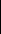 - in caso affermativo, di essere iscritta/o al Centro per l’impiego di ______________  dal  _______- di essere in possesso del seguente titolo di studio:00   Nessun titolo01  Licenza elementare/attestato di valutazione finale 02   Licenza media/avviamento professionale03 Titolo di istruzione secondaria di II grado (scolastica o formazione professionale) che non permette l’accesso all’università (Qualifica di istituto professionale, licenza di maestro d'arte, abilitazione all'insegnamento nella scuola materna, attestato di qualifica professionale e diploma professionale di Tecnico (Ie FP), Qualifica professionale regionale di I livello (post-obbligo, durata => 2 anni)04   Diploma di istruzione secondaria di II grado che permette l’accesso all’università05  Qualifica professionale regionale/provinciale post diploma, certificato di specializzazione tecnica superiore (IFTS) Diploma universitario o di scuola diretta a fini speciali (vecchio ordinamento)06   Diploma di tecnico superiore (IFTS)07   Laurea di primo livello (triennale), diploma universitario, diploma accademico di I livello (AFAM)08 Laurea magistrale/specialistica di II livello, diploma di laurea del vecchio ordinamento (4-6 anni), diploma accademico di II livello (AFAM o di Conservatorio, Accademia di Belle Arti, Accademia d'arte drammatica o di danza, ISIAE vecchio ordinamento)09   Titolo di dottore di ricerca- di essere nella/e seguente/i situazione/i (è possibile barrare una o più caselle):01 Appartenente a famiglia i cui componenti sono senza lavoro e senza figli a carico02 Appartenente a famiglia i cui componenti sono senza lavoro e con figli a carico 03 Genitore solo, senza lavoro e con figli a carico (senza altri componenti adulti nel nucleo) 04 Genitore solo, lavoratore e con figli a carico (senza altri componenti adulti nel nucleo) 05   Persona proveniente da zone ruraliFamiglia (come definita nello stato di famiglia) in cui tutti i componenti sono disoccupati o inattivi e in cui non vi sono figli a carico, ossia figli fino a 17 anni di età oppure figli tra i 18 e i 24 anni inattivi che vivono con almeno un genitore.Famiglia (come definita nello stato di famiglia) in cui tutti i componenti sono disoccupati o inattivi e sono presenti figli a carico, ossia figli fino a 17 anni di età oppure figli tra i 18 e i 24 anni inattivi che vivono con almeno un genitore.Famiglia (come definita nello stato di famiglia) formata da un singolo adulto maggiorenne disoccupato o inattivo e con figli a carico, ossia figli fino a 17 anni di età oppure figli tra i 18 e i 24 anni inattivi che vivono con almeno un genitore.Famiglia (come definita nello stato di famiglia) formata da un singolo adulto maggiorenne occupato e con figli a carico, ossia figli fino a 17 anni di età oppure tra i 18 e i 24 anni inattivi che vivono con almeno un genitore.Allegato C alle Linee Guida approvate con DDG n. 267 del	25 gennaio 20172/6 06 Senza dimora o colpito da esclusione abitativaPersona che vive in una delle seguenti quattro condizioni:Senzatetto (persone che vivono dove capita e persone in alloggi di emergenza)Esclusione abitativa (persone che vivono in alloggi per i senzatetto, nei rifugi delle donne, in alloggi per gli immigrati, persone che sono state dimesse dagli istituti e persone che beneficiano di un sostegno di lungo periodo perché senzatetto)Alloggio insicuro (persone che vivono in situazioni di locazioni a rischio, sotto la minaccia di sfratto o di violenza)Abitazione inadeguata (persone che vivono in alloggi non idonei, abitazioni non convenzionali, ad esempio in roulotte senza un adeguato accesso ai servizi pubblici come l’acqua, l'elettricità, il gas o in situazioni di estremo sovraffollamento) 07  Nessuna delle situazioni precedenti- di essere nella seguente condizione sul mercato del lavoro:01   In cerca di prima occupazione02 Occupato (compreso chi ha un'occupazione saltuaria/atipica e chi è in CIG) 03 Disoccupato alla ricerca di nuova occupazione (o iscritto alle liste di mobilità) 04 Studente05 Inattivo diverso da studente (casalinga/o, ritirato/a dal lavoro, inabile al lavoro, in servizio di leva o servizio civile, in altra condizione)Caso in cerca di prima occupazione o disoccupato in cerca di nuova occupazioneDi essere alla ricerca di lavoro da (durata): 01	Fino a 6 mesi (<=6)02 	Da 6 mesi a 12 mesi (< = 12 mesi) 03 	Da 12 e oltre (>12)04	non disponibileCaso occupato o C.I.G. Ordinaria.Occupato presso l’impresa o ente:    01  Tipologia impresa: 1.  Privata  2.  Pubblica  3.  P.A.    02 Classe Dimensionale: 1. 1-9   2. 10 – 49   3. 50 - 249  4. 250 - 499    5. Oltre 500         03  Settoreeconomico__________________________________________________    04 denominazione_____________________________________________________    05 via/piazza ___________________________ numero civico |_|_|_| località_____________ comune ___________provincia ___Condizione rispetto a: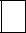 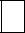 Rapporto di lavoro 01 Contratto a tempo indeterminato02 Contratto a tempo determinato  03 Contratto di apprendistato04 Contratto di somministrazione, a chiamata, interinale  05 Lavoro accessorio (voucher) – lavoro occasionale 06 Co.co.co/co.co.pro (fino al 31.12.2015 salvo casi previsti da Legge)  07 Lavoro a domicilio08 Autonomo09  Altro tipo di contrattoAllegato C alle Linee Guida approvate con DDG n. 267 del	25 gennaio 20173/6Posizione professionaleLavoro dipendente01  dirigente02 direttivo - quadro03 impiegato o intermedio04 operaio, subalterno e assimilatiLavoro autonomo 01 imprenditore02 libero professionista 03 lavoratore in proprio 04 socio di cooperativa 05 coadiuvante familiareCondizione di vulnerabilitàAi sensi del regolamento (UE) n. 1304/2013 l’Amministrazione è tenuta a richiedere ai partecipanti agli interventi FSE alcune informazioni in merito alla loro condizione di vulnerabilità ai fini dell’adempimento degli obblighi di monitoraggio e valutazione. In questo caso i dati raccolti saranno resi pubblici solo in forma anonima e aggregata.Il conferimento all’Amministrazione regionale di tali dati ha natura obbligatoria per gli interventi che rientrano:nell’Asse 2 Inclusione Sociale e lotta alla povertà, obiettivi specifici: 9.1 Riduzione della povertà e dell’esclusione sociale e promozione dell’innovazione sociale; 9.2 Incremento dell’occupabiiltà e della partecipazione al mercato del lavoro delle persone maggiormente vulnerabili; 9.3 Aumento e consolidamento qualificazione dei servizi e delle infrastrutture di cura socio educativi rivolti ai bambini e dei servizi di cura rivolti a persone con limitazioni dell’autonomia e potenziamento della rete infrastrutturale e dell’offerta di servizi sanitari e socio sanitari territoriali.Nell’asse 3 Istruzione e formazione, Obiettivo specifico 10.1 “Riduzione del fallimento formativo precoce e della dispersione scolastica e formativa”.Negli altri casi il conferimento ha natura facoltativa ma qualora non si intendano fornire tali informazioni è necessario compilare e firmare la dichiarazione riportata nel box di seguito: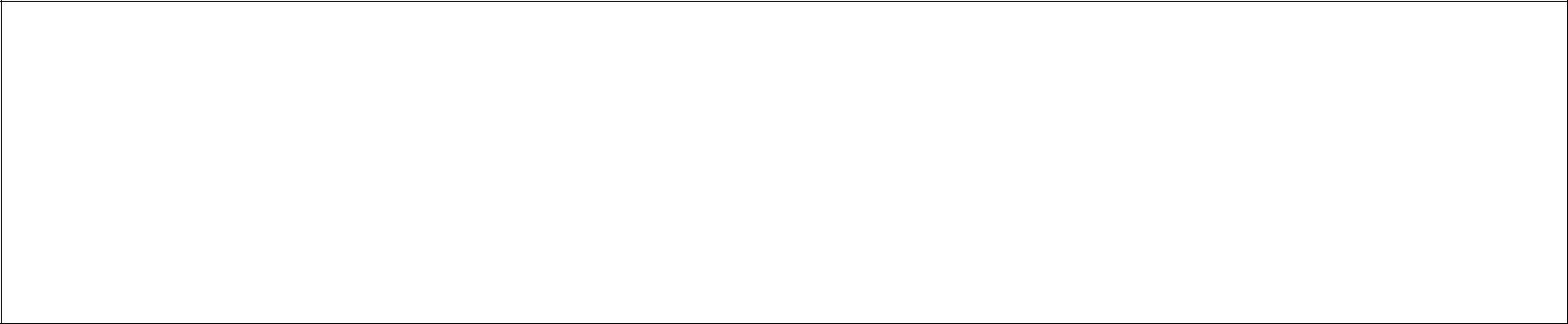 DA	COMPILARSI	SOLO	NEI	CASI	DI	CONFERIMENTO	FACOLTATIVO	DEI	DATI	QUALORA  ILRICHIEDENTE NON INTENDA FORNIRE LE INFORMAZIONI SULLA CONDIZIONE DI VULNERABILITA’ .La/Il sottoscritta/o…………………………………………………………………………………non intende fornire all’Amministrazione della Regione Siciliana le informazioni relative alla condizione di vulnerabilità così come previste di seguito nella domanda di iscrizione agli interventi FSE nell’ambito del programma operativo FSE2014/20 della Regione Sicilia.Il/la richiedente si trova nella/e seguente/i condizione/i di vulnerabilità (è possibile barrare una o più caselle):         03  Appartenente a minoranze (comprese   le comunità emarginate come i Rom)Persona riconosciuta come disabile secondo la normativa settorialePersona che si trova in una delle seguenti condizioni:Persona con cittadinanza non italiana che risiede da almeno 12 mesi in Italia (o che si presume saranno almeno 12 mesi), oPersona nata all’estero e che risiede da almeno 12 mesi (o che si presume saranno almeno 12 mesi) in Italia indipendentemente dal fatto che abbia acquisito o meno la cittadinanza italiana, oPersona con cittadinanza italiana che risiede in Italia i cui genitori sono entrambi nati all’esteroPersona appartenente ad una minoranza linguistica o etnica, compresi iROMAllegato C alle Linee Guida approvate con DDG n. 267 del	25 gennaio 20174/6  04  Persona inquadrabile nei fenomeni di                       nuova povertà (leggi di settore)      05 Tossicodipendente/ex tossicodipendente       06  Detenuto/ex detenuto       07  Vittima di violenza, di tratta e grave                 sfruttamento          09 Nessuna condizione di vulnerabilitàCollaborazione nella rilevazione dei risultati ottenuti a seguito della partecipazione all’interventoAl fine di poter valutare i risultati degli interventi realizzati nell’ambito del Programma operativo FSE, così come previsto dai regolamenti europei in materia di FSE, l’Amministrazione potrebbe avere la necessità di conoscere alcune informazioni in merito alla Sua condizione sul mercato del lavoro successivamente alla conclusione dell’intervento. Con la sottoscrizione della presente domanda il richiedente si impegna a collaborare con l’Amministrazione fornendo le informazioni eventualmente richieste mediante questionari da compilare on line o interviste telefoniche.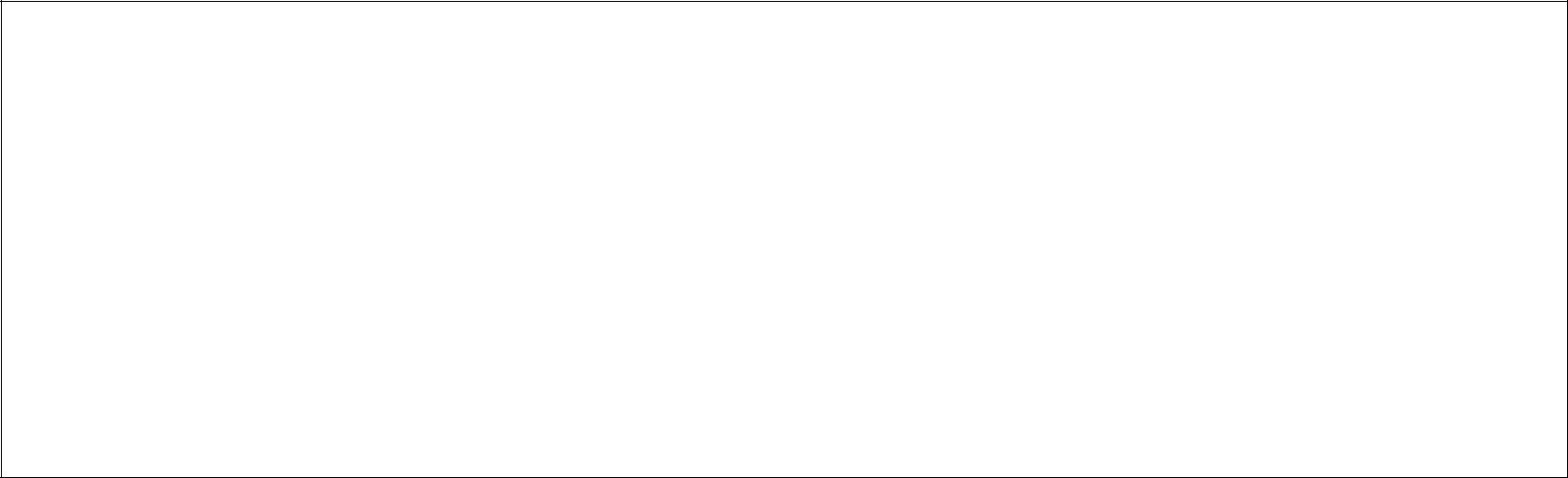 …l…sottoscritta/o…….. ………………………………..dichiara infine di essere a conoscenza come richiesto dal bando di ammissione che l’accettazione della presente domanda è subordinata all’effettuazione del corso e al raggiungimento del numero di allievi previsto o, in caso di soprannumero, di essere oggetto di una selezione.________________	_____________________	________________________________luogo	data	firma del/larichiedentePer i minori di 18 anni firma del genitore o di chi ne esercita la patria potestà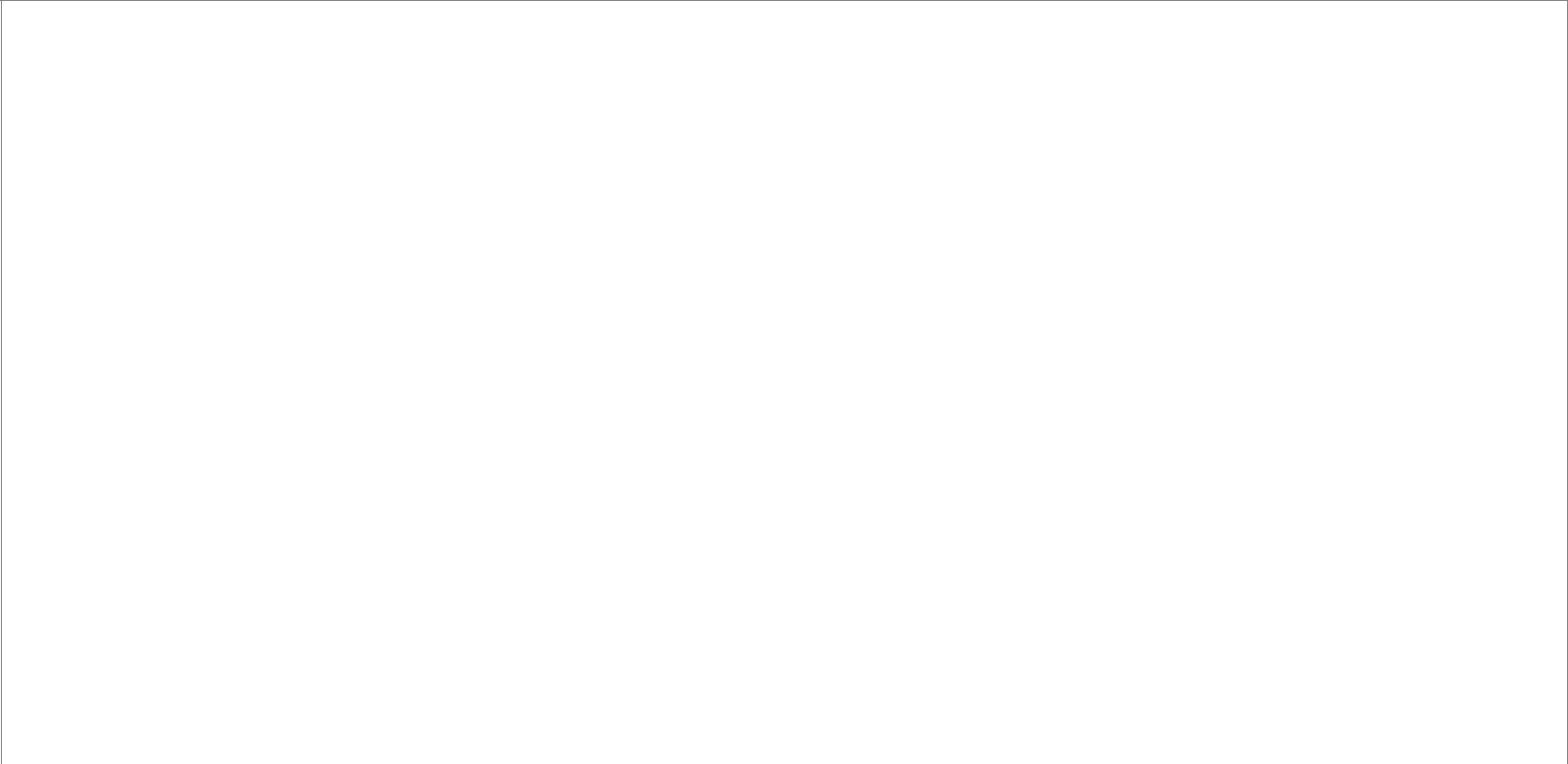 Informativa ai sensi del decreto legislativo 30 giugno 2003, n. 196 "Codice in materia di protezione dei dati personali", art. 13:i dati forniti verranno trattati esclusivamente per le finalità connesse alla partecipazione all’intervento, per garantire il rispetto degli specifici adempimenti previsti dalla normativa comunitaria, nazionale e provinciale, nonché per la realizzazione di valutazioni e indagini statistiche sui destinatari degli interventi FSE;il trattamento sarà effettuato con supporto cartaceo e/o informatico;il conferimento dei dati è obbligatorio per dar corso alla procedura in quanto tali dati risultano necessari per garantire il rispetto degli specifici adempimenti previsti dalla normativa comunitaria, nazionale e provinciale;i dati non saranno comunicati ad altri soggetti, che non siano quelli istituzionali previsti dalla normativa di settore né saranno oggetto di diffusione a scopi pubblicitari o con altre finalità diverse dalle elaborazioni previste dalla normativa;i dati raccolti potranno essere resi pubblici in forma anonima e aggregata;titolare del trattamento è la Regione Siciliana - Dipartimento Istruzione e Formazione Professionale – Viale Regione Siciliana 33 - Palermo;responsabile del trattamento è il dirigente del dirigente del Dipartimento Istruzione e Formazione Professionale che si avvale di propri incaricati;in ogni momento potranno essere esercitati nei confronti del titolare del trattamento i diritti di cui all’art. 7 del d.lgs. 196/2003.Il/La sottoscritto/a, acquisite le informazioni fornite dal titolare del trattamento ai sensi dell'art. 13 del D.lgs. n. 196/2003, e consapevole, in particolare, che il trattamento riguarderà anche dati "sensibili" di cui all'art.4Allegato C alle Linee Guida approvate con DDG n. 267 del	25 gennaio 20175/6comma 1 lett. d), nonché art.26 del D.lgs.196/2003, vale a dire i dati "idonei a rivelare l'origine razziale ed etnica, le convinzioni religiose, filosofiche o di altro genere, le opinioni politiche, l'adesione a partiti, sindacati, associazioni od organizzazioni a carattere religioso, filosofico, politico o sindacale, nonché i dati personali idonei a rivelare lo stato di salute e la vita sessuale":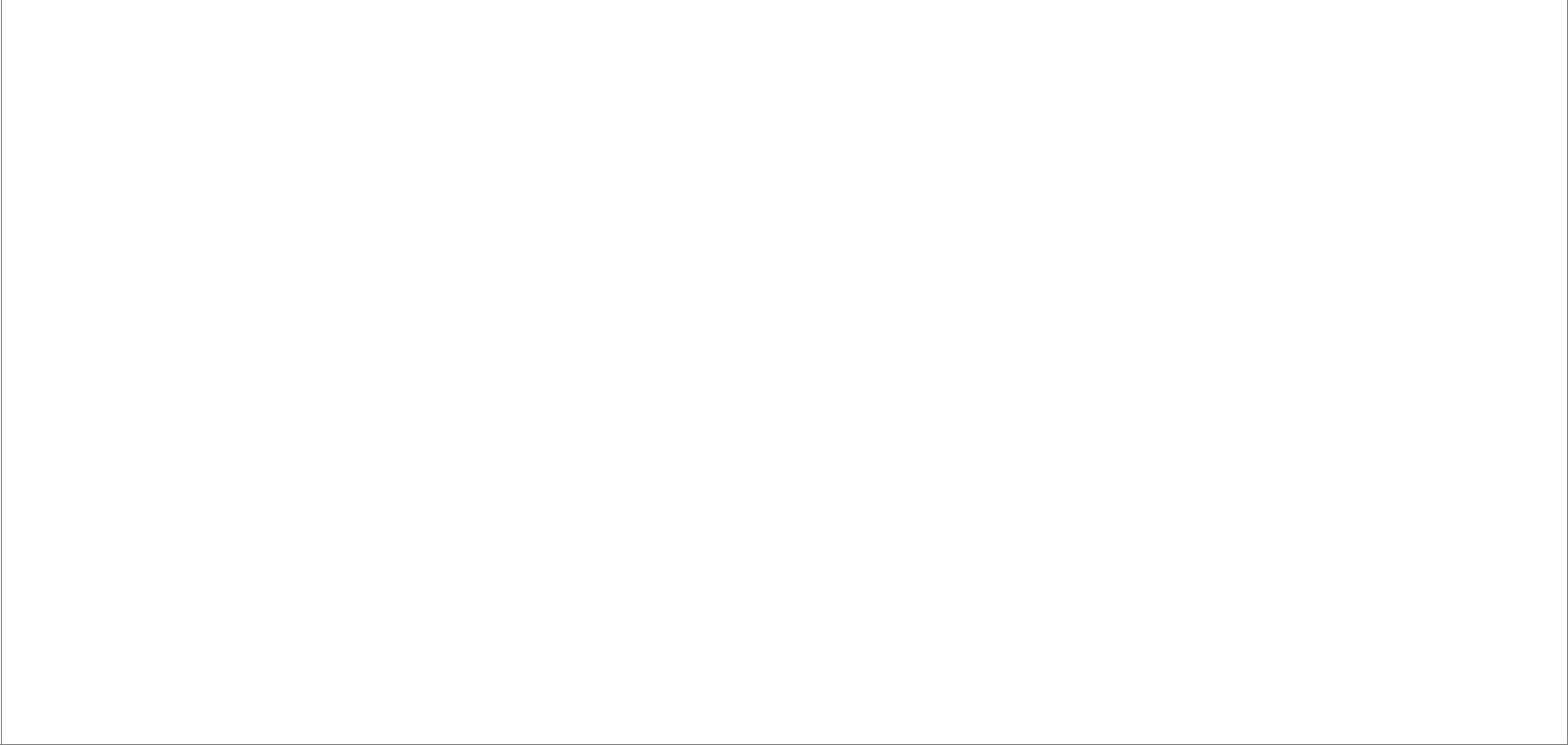 - presta il suo consenso per il trattamento dei dati necessari allo svolgimento delle operazioni indicate nell'informativa.Firma leggibile .......................................................................- presta il suo consenso per la comunicazione dei dati ai soggetti indicati nell'informativa.(nel caso in cui sia prevista anche la comunicazione dei dati sensibili dell'interessato)Firma leggibile .......................................................................- presta il suo consenso per la diffusione dei dati nell'ambito indicato nell'informativa.(nel caso in cui sia prevista anche la diffusione dei dati sensibili diversi da quelli idonei a rivelare lo stato di salute dell'interessato; questi ultimi, infatti, non possono essere diffusi).Firma leggibile .......................................................................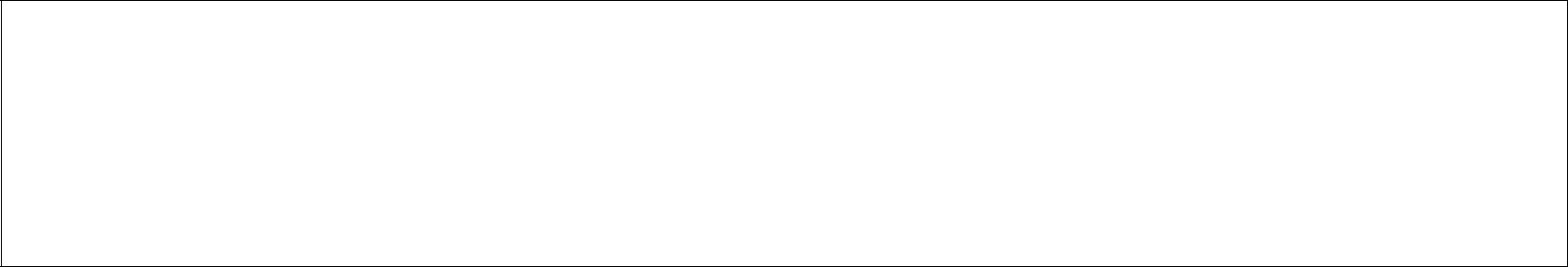 Riservato all’enteAi sensi dell’art. 38 del D.P.R. n. 445 del 2000 la presente dichiarazione è stata: sottoscritta, previa identificazione del dichiarante, in presenza del dipendente addetto ……………………………………………..… sottoscritta e presentata unitamente a copia fotostatica non autenticata di un documento di identità del dichiarante.Codice identificativo della domanda:Allegato C alle Linee Guida approvate con DDG n. 267 del	25 gennaio 20176/6A cura del Soggetto Attuatore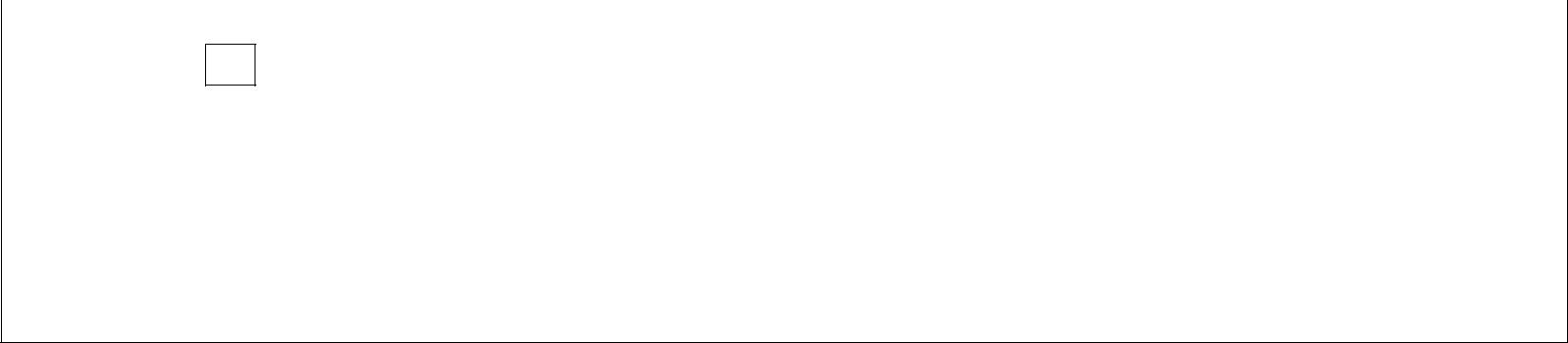 Ammesso inizioAmmesso inizio1.Non ammesso inizio2.Ammessodopo l’inizio  3.TITOLO DELL’INTERVENTO  “TECNICO DI ACCOGLIENZA  TURISTICATITOLO DELL’INTERVENTO  “TECNICO DI ACCOGLIENZA  TURISTICATITOLO DELL’INTERVENTO  “TECNICO DI ACCOGLIENZA  TURISTICATITOLO DELL’INTERVENTO  “TECNICO DI ACCOGLIENZA  TURISTICATITOLO DELL’INTERVENTO  “TECNICO DI ACCOGLIENZA  TURISTICATITOLO DELL’INTERVENTO  “TECNICO DI ACCOGLIENZA  TURISTICATITOLO DELL’INTERVENTO  “TECNICO DI ACCOGLIENZA  TURISTICACODICE PROGETTO     ID CORSO   CS66CODICE PROGETTO     ID CORSO   CS66- domiciliata/o a _____________________________________________________________(provincia _____ )se il domicilio è diverso dalla residenzaCAPsigla01Persona disabile02Migrante o persona di origine straniera  08 Altro tipo di vulnerabilitàAd esempio studenti con Bisogni Educativi Speciali, alcolisti/ex alcolisti,  08 Altro tipo di vulnerabilitàaltri soggetti presi in carico dai servizi sociali ecc.altri soggetti presi in carico dai servizi sociali ecc.